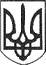   РЕШЕТИЛІВСЬКА МІСЬКА РАДАПОЛТАВСЬКОЇ ОБЛАСТІ(сорок перша позачергова сесія восьмого скликання)РІШЕННЯ24 листопада 2023 року                 м. Решетилівка                            №1690-41-VIIІПро стан виконання Програми фінансової підтримки комунальної установи „Місцева пожежна охорона Решетилівської міської ради Полтавської області” на 2021-2023 роки затвердження відповідної Програми на 2024-2027 роки	Відповідно до ст. 91 Бюджетного Кодексу України, ст. 62 Кодексу цивільного захисту України, Закону України „Про місцеве самоврядування в Україні”, з метою забезпечення стабільної роботи місцевої пожежної охорони Решетилівської міської ради, забезпечення її безперебійного функціонування та реалізації якісних послуг населенню територіальної громади, враховуючи висновки спільних постійних комісій міської ради, Решетилівська міська радаВИРІШИЛА:	1. Інформацію головного спеціаліста відділу з питань оборонної роботи, цивільного захисту та взаємодії з правоохоронними органами                        Любиченка Максима про стан виконання Програми фінансової підтримки комунальної установи „Місцева пожежна охорона Решетилівської міської ради Полтавської області” на 2021-2023 роки, взяти до відома (додається).	2. Затвердити Програму фінансової підтримки комунальної установи „Місцева пожежна охорона Решетилівської міської ради Полтавської області” на 2024-2027 роки (додається).	3. Фінансовому управлінню Решетилівської міської ради (Онуфрієнко Віктор) передбачити кошти на фінансування заходів Програми в межах фінансових ресурсів.	4. Контроль за  виконанням Програми покласти на постійну комісію з питань бюджету, фінансів, планування соціально-економічного розвитку, цін, розвитку підприємництва (Оренбургська Ольга).Міський голова                                                                   	  Оксана ДЯДЮНОВА                                                                   ЗАТВЕРДЖЕНОрішення Решетилівської міськоїради восьмого скликання24 листопада 2023 року №1690-41-VIIІ(41позачергова  сесія)ПРОГРАМА фінансової підтримки комунальної установи „Місцева пожежна охорона Решетилівської міської ради Полтавської області” на 2024-2027 роким. Решетилівка2023ЗМІСТ	I. Паспорт ПрограмиII. Загальні положення	III. Мета Програми	IV. Обгрунтування шляхів і засобів розв’язання проблеми, обсяг та джерела фінансування, строки та етапи виконанняV. Основні завдання Програми	VI. Організація реалізації Програми та здійснення контролю за її                виконаннямVII. Очікувані результати виконання ПрограмиI. ПАСПОРТ ПРОГРАМИІІ. ЗАГАЛЬНІ ПОЛОЖЕННЯ	Програма фінансової підтримки комунальної установи „Місцева пожежна охорона Решетилівської міської ради Полтавської області” на 2024-2027 роки (далі-Програма), розроблена на виконання вимог Кодексу Цивільного захисту України, Бюджетного кодексу України, Закону України ,,Про місцеве самоврядування в Україні”.	Програма визначає основні напрями забезпечення  діяльності, підтримки, розвитку та зміцнення матеріально-технічної бази місцевої пожежної охорони на території Решетилівської міської територіальної громади на 2024– 2027 рокиIII. МЕТА ПРОГРАМИОсновною метою Програми є забезпечення стабільної роботи місцевої пожежної охорони Решетилівської міської ради Полтавської області та забезпечення її безперебійного функціонування відповідно до статутної діяльності, що сприятиме покращенню умов для виробництва і реалізації якісних послуг населенню територіальної громади та, в цілому, забезпечить сприятливі умови для його життєдіяльності.IV. ОБГРУНТУВАННЯ ШЛЯХІВ І ЗАСОБІВ РОЗВʼЯЗАННЯ ПРОБЛЕМИ, ОБСЯГ ТА ДЖЕРЕЛА ФІНАНСУВАННЯ, СТРОКИ ТА ЕТАПИ ВИКОНАННЯ	1. Фінансове забезпечення виконання Програми здійснюється у відповідності до чинного законодавства за рахунок коштів бюджету Решетилівської міської  територіальної громади.	2. Фінансування заходів, передбачених Програмою, здійснюватиметься на підставі листа-подання (клопотання) з наведенням обґрунтування щодо необхідності відповідної фінансової підтримки.	3. Протягом року обсяг фінансування Програми за рахунок коштів міського бюджету може змінюватись відповідно до рішення міської ради про внесення змін до бюджету на відповідний рік, виходячи з наявного фінансового ресурсу міського бюджету.V. ОСНОВНІ ЗАВДАННЯ ПРОГРАМИ	1. Програмою визначено завдання, на виконання яких буде надаватися фінансова допомога:	- оплата праці та нарахування на заробітну плату;	- придбання предметів, матеріалів, обладнання та інвентарю ( в т.ч. паливо-мастильних матеріалів, спецодягу, взуття та ін.) для забезпечення виконання завдань за призначенням.	2. Напрямки та обсяги фінансування Програми фінансової підтримки комунальної установи „Місцева пожежна охорона Решетилівської міської ради Полтавської області” на 2024-2027 роки є додаютком до Програми.VI. ОРГАНІЗАЦІЯ РЕАЛІЗАЦІЇ ПРОГРАМИ ТА ЗДІЙСНЕННЯ КОНТРОЛЮ ЗА ЇЇ ВИКОНАННЯМ	Реалізація Програми покладається на виконавчий комітет Решетилівської міської ради та комунальну установу „Місцева пожежна охорона Решетилівської міської ради. У випадку необхідності, коригування даної Програми, зміни до неї вносяться рішенням міської ради.VII. ОЧІКУВАНІ РЕЗУЛЬТАТИ ВИКОНАННЯ ПРОГРАМИ 	Виконання Програми дасть можливість забезпечити дієвий захист населення, яке проживає на території Решетилівської міської територіальної громади та його майна від пожеж, а також створення належних умов матеріально - технічного забезпечення місцевої пожежної охорони, зменшення на об’єктах і в населених пунктах кількості пожеж, загибелі та травмування на них людей, економічних втрат і матеріальних збитків від їх наслідків, забезпечення пожежної безпеки населених пунктів громади та об’єктів аграрного сектору економіки, підвищення професійної майстерності її працівників при виконанні покладених завдань щодо забезпечення протипожежної безпеки жителів громади.Додатокдо Програми фінансовоїпідтримки комунальної установи„Місцева пожежна охоронаРешетилівської міської ради”на 2024-2027 рокиНАПРЯМКИ ТА ОБСЯГИ ФІНАНСУВАННЯ ПРОГРАМИ  ФІНАНСОВОЇ ПІДТРИМКИ КОМУНАЛЬНОЇ УСТАНОВИ „МІСЦЕВА ПОЖЕЖНА ОХОРОНА РЕШЕТИЛІВСЬКОЇ МІСЬКОЇ РАДИ ПОЛТАВСЬКОЇ ОБЛАСТІ” НА 2024-2027 РОКИ”Головний спеціаліст відділу з питаньоборонної роботи, цивільногозахисту та взаємодії зправоохоронними органами                                                      Максим ЛЮБИЧЕНКОІнформаціяпро стан виконання Програми фінансової підтримки комунальної установи „Місцева пожежна охорона Решетилівської міської ради Полтавської області” на 2021-2023 роки	Програма фінансової підтримки комунальної установи „Місцева пожежна охорона Решетилівської міської ради Полтавської області” на 2021-2023 роки,  була затверджена рішенням сесії Решетилівської міської  ради  № 349-5-VIIІ  від 31 березня 2021 року ( далі Програма). Метою Програми є забезпечення стабільної роботи місцевої пожежної охорони Решетилівської міської ради Полтавської області та забезпечення її безперебійного функціонування відповідно до статутної діяльності, що сприятиме покращенню умов для виробництва і реалізації якісних послуг населенню територіальної громади та, в цілому, забезпечить сприятливі умови для його життєдіяльності.  Загальна сума що передбачалась на реалізацію заходів  Програми склала ___ тис.грн.  Заходи що передбачались до реалізації це:Оплата праці та нарахування на заробітну плату;Придбання предметів, матеріалів, обладнання та інвентарю ( в т.ч. паливо-мастильних матеріалів, спецодягу, взуття та інш.) для забезпечення виконання завдань за призначенням;Iнше.	По даній Програмі  заходи було профінансовано:-  200 тис.грн на закупівлю паливо-мастильних матеріалів для 10 ДПРЧ 1 ДПРЗ ГУ ДСНС України у Полтавській області.- 100 тис.грн на закупівлю аварійно-рятувального обладнання для 10 ДПРЧ 1 ДПРЗ ГУ ДСНС України у Полтавській області.- 70 тис.грн для впровадження системи пожежної сигналізації будівлі 10 ДПРЧ 1 ДПРЗ ГУ ДСНС України у Полтавській областіГоловний спеціаліст відділу з питаньоборонної роботи,цивільного захистута взаємодії з правоохоронними органами                        Максим ЛЮБИЧЕНКО1Ініціатор розробки ПрограмиВиконавчий комітет Решетилівської міської радиВиконавчий комітет Решетилівської міської радиВиконавчий комітет Решетилівської міської радиВиконавчий комітет Решетилівської міської ради2Підстава для розроблення Програмист. 91 Бюджетного кодексу України, ст. 62 Кодексу цивільного захисту України, ст. 25 Закону України „Про місцеве самоврядування в Україні”  ст. 91 Бюджетного кодексу України, ст. 62 Кодексу цивільного захисту України, ст. 25 Закону України „Про місцеве самоврядування в Україні”  ст. 91 Бюджетного кодексу України, ст. 62 Кодексу цивільного захисту України, ст. 25 Закону України „Про місцеве самоврядування в Україні”  ст. 91 Бюджетного кодексу України, ст. 62 Кодексу цивільного захисту України, ст. 25 Закону України „Про місцеве самоврядування в Україні”  3Розробник ПрограмиВідділ з питань оборонної роботи, цивільного захисту та взаємодії з правоохоронними органамивиконавчого комітету міської ради  Відділ з питань оборонної роботи, цивільного захисту та взаємодії з правоохоронними органамивиконавчого комітету міської ради  Відділ з питань оборонної роботи, цивільного захисту та взаємодії з правоохоронними органамивиконавчого комітету міської ради  Відділ з питань оборонної роботи, цивільного захисту та взаємодії з правоохоронними органамивиконавчого комітету міської ради  4Співрозробники ПрограмиКомунальна установа „Місцева пожежна охорона Решетилівської міської ради Полтавської області”Комунальна установа „Місцева пожежна охорона Решетилівської міської ради Полтавської області”Комунальна установа „Місцева пожежна охорона Решетилівської міської ради Полтавської області”Комунальна установа „Місцева пожежна охорона Решетилівської міської ради Полтавської області”5Відповідальний виконавець ПрограмиВиконавчий комітет Решетилівської міської ради, Комунальна установа „Місцева пожежна охорона Решетилівської міської ради Полтавської областіВиконавчий комітет Решетилівської міської ради, Комунальна установа „Місцева пожежна охорона Решетилівської міської ради Полтавської областіВиконавчий комітет Решетилівської міської ради, Комунальна установа „Місцева пожежна охорона Решетилівської міської ради Полтавської областіВиконавчий комітет Решетилівської міської ради, Комунальна установа „Місцева пожежна охорона Решетилівської міської ради Полтавської області6Учасники ПрограмиРешетилівська міська рада, виконавчий комітет міської ради, Комунальна установа „Місцева пожежна охорона Решетилівської міської ради Полтавської областіРешетилівська міська рада, виконавчий комітет міської ради, Комунальна установа „Місцева пожежна охорона Решетилівської міської ради Полтавської областіРешетилівська міська рада, виконавчий комітет міської ради, Комунальна установа „Місцева пожежна охорона Решетилівської міської ради Полтавської областіРешетилівська міська рада, виконавчий комітет міської ради, Комунальна установа „Місцева пожежна охорона Решетилівської міської ради Полтавської області7Термін реалізації2024-2027 роки2024-2027 роки2024-2027 роки2024-2027 роки8Етапи виконання ПрограмиІ етап -  2024 рікІІ етап - 2025 рікІІІ етап - 2026 рікIV етап -2027 рікІ етап -  2024 рікІІ етап - 2025 рікІІІ етап - 2026 рікIV етап -2027 рікІ етап -  2024 рікІІ етап - 2025 рікІІІ етап - 2026 рікIV етап -2027 рікІ етап -  2024 рікІІ етап - 2025 рікІІІ етап - 2026 рікIV етап -2027 рік9Джерела фінансування  ПрограмиБюджет Решетилівської міської  територіальної громади, інші джерела не заборонені законодавствомБюджет Решетилівської міської  територіальної громади, інші джерела не заборонені законодавствомБюджет Решетилівської міської  територіальної громади, інші джерела не заборонені законодавствомБюджет Решетилівської міської  територіальної громади, інші джерела не заборонені законодавством10Обсяги фінансування Програми202420252026202710Всього, тис. грн.:В межах бюджетних асигнуваньВ межах бюджетних асигнуваньВ межах бюджетних асигнуваньВ межах бюджетних асигнувань№ п/пНапрямки фінансової підтримки комунального підприємстваОбсяги фінансуваннятис. грн.Обсяги фінансуваннятис. грн.Обсяги фінансуваннятис. грн.Обсяги фінансуваннятис. грн.№ п/пНапрямки фінансової підтримки комунального підприємстваВ тому числіВ тому числіВ тому числіВ тому числі№ п/пНапрямки фінансової підтримки комунального підприємства2024202520262027 1.Оплата праці та нарахування на заробітну платуВ межах бюджетних асигнуваньВ межах бюджетних асигнуваньВ межах бюджетних асигнуваньВ межах бюджетних асигнувань2.Придбання предметів, матеріалів, обладнання та інвентарю ( в т.ч. паливо-мастильних матеріалів, спецодягу, взуття та інш.) для забезпечення виконання завдань за призначеннямВ межах бюджетних асигнуваньВ межах бюджетних асигнуваньВ межах бюджетних асигнуваньВ межах бюджетних асигнувань3.Інші витратиВ межах бюджетних асигнуваньВ межах бюджетних асигнуваньВ межах бюджетних асигнуваньВ межах бюджетних асигнувань